Президент ТПГ «ELTA - Kurgan» – Н.Н. Бочегова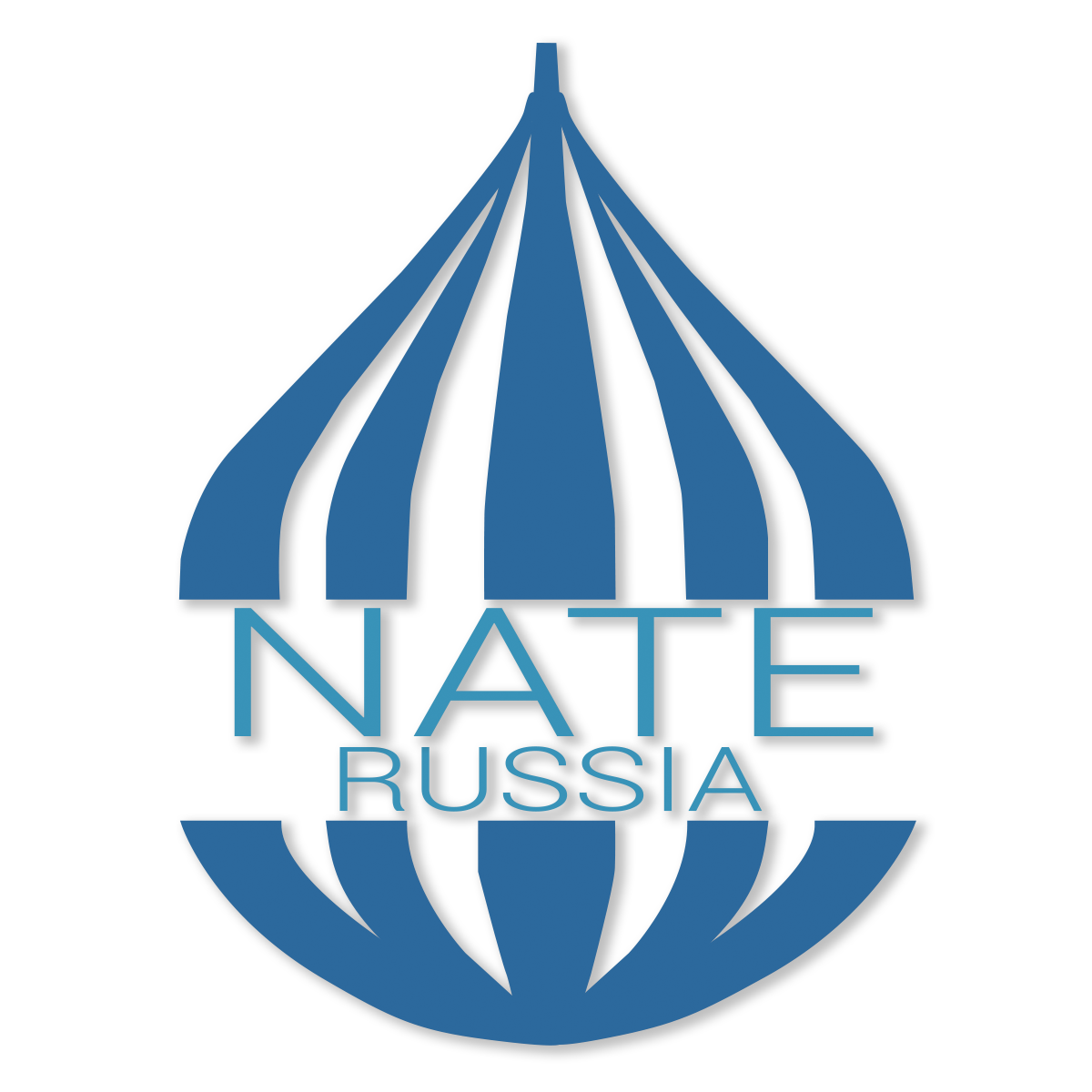 Национальная ассоциация преподавателей английского языка НАПАЯз / NATE RussiaЭмблема ТПГ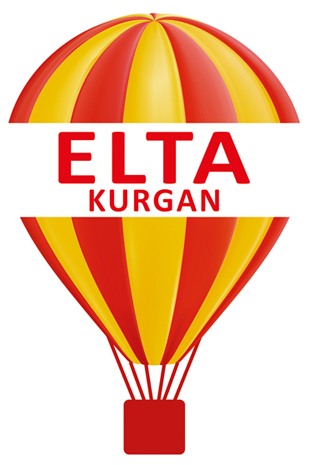 Название ТПГELTA-Kurgan1Название ТПГELTA-KURGAN2Дата создания ТПГ20163Отчетный период2021 год4Количество членов ТПГ (состав)55( учителя общеобразовательных школ, частных языковых школ, университета, колледжей, фрилансеры, студенты старших курсов, магистранты, аспиранты, )5Вебсайт, FB, VKГруппа в FB6Проведено (семинар/конкурс/мастерская/ конференция) Онлайн-семинар для учителей г. Кургана и Курганской обл. "Оценивание в условиях дистанционного обучения английскому языку"  с Аналинн БУСТАМАНТЕ, носителем английского языка (США), преподавателем-экспертом кафедры зарубежной филологии КГУ. - 8 декабря 2021Конференция «Современные подходы к обучению иностранных языков» для учителей школ города и области совместно с ИРОСТ г. Кургана.Авторская школа Е.В. Антроповой, учителя английского языка МБОУ г. Кургана «Гимназия № 19» - октябрь 20217Участие членов ТПГ в мероприятиях НАПАЯз (название, дата, кол-во участников)Umbrella, Kolomna, on-line - 1 участник. 8ПроектыФлэш-моб "Роберт_Льюис_Стивенсон_170!!!" для учащихся школ города и СПО - 15.11.2021Рождественская неделя иностранных языков (для студентов и школьников в гибридном формате - 13 - 17 декабря 2021)В течение 2020-2021 учебного года со старшеклассниками 47 гимназии (10-е классы) были проведены мини-конференции на английском языке (учитель - Кладенова И.Е.):Эмпатическое познание и современное искусство»;Эмпатическое познание и поэзия (работа над переводом стихов Р. Бёрнса и Р. Фроста с английского на русский);.Эмпатическое познание и живопись;Эмпатическое познание и иконопись: Эмпатическое познание и мультфильм Г. Бардина «Адажио»;6. Эмпатическое познание и русская сказка.9Участие ТПГ в городских, областных, международных конкурсах  В апреле 2021 была подготовлена исследовательская работа по теме «Эмпатическое познание: работа с учащимися старших классов на уроках английского языка».10Награды -11Гранты-12Участие в экспертно-аналитической деятельности ;13Публикации по итогам работы ТПГ, участия в конкурсах и пр.Курылева К.В. Хомутникова Е.А. Аксиология любви в жанре фантастического романа России и Великобритании (на материале романов А.Беляева «Человек-амфибия» и М.Шелли «Франкенштейн, или Современный Прометей»). Филологический аспект: международный научно-практический журнал. 2021. № 11 (79). РИНЦ, ScopusНарыкова Е.В. Изображение речи английских подростков в романе Дэвида Митчелла «Лужок Чёрного Лебедя». Сборник тезисов докладов научно-практической конференции студентов Курганского государственного университета. Тезисы докладов. Курган, 2021. С. 135-136.Бочегова Н.Н., Сатина Д.Д. Роль концепта «gambling» формировании концептуального пространства романа Ч. Диккенса «Лавка древностей».Homo Loquens: язык и культура. Диалог культур в условиях открытого мира. Сб. научных трудов по материалам международной научной конференции. Вып. 6. СПб.: Изд-во Русской христианской гуманитарной академии, 2021. С. 77 - 84.